Duke Street Primary School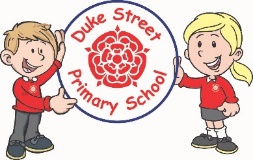 Home School Learning Tasks – Summer Week 5The tasks below should be completed daily.The tasks below should be completed daily.The tasks below should be completed daily.The tasks below should be completed daily.The tasks below should be completed daily.The tasks below should be completed daily.MathsMathsReadingReadingWritingWritingTo practice Arithmetic skills by completing Early Bird Maths Watch the video and work through the WhiteRose Hub sheet daily.https://whiterosemaths.com/homelearning/Y2Additional materials , videos and games related to this week's learning can also be found on BBC Bitesize: https://www.bbc.co.uk/bitesizeWhen you access the site - click your child's year group and then go to the maths lesson for each day. Log on to Numbots/ TTRS for 10 minutes To practice Arithmetic skills by completing Early Bird Maths Watch the video and work through the WhiteRose Hub sheet daily.https://whiterosemaths.com/homelearning/Y2Additional materials , videos and games related to this week's learning can also be found on BBC Bitesize: https://www.bbc.co.uk/bitesizeWhen you access the site - click your child's year group and then go to the maths lesson for each day. Log on to Numbots/ TTRS for 10 minutes Login to your Purple Mash account – click on Weekly activities bar and click on 5 – 7 (Daily activities) Then Complete reading and comprehension tasks for the text each day from Week 5. Reading for pleasure – Snuggle up under the duvet and read your favourite book, maybe by the light of a torch! Login to your Purple Mash account – click on Weekly activities bar and click on 5 – 7 (Daily activities) Then Complete reading and comprehension tasks for the text each day from Week 5. Reading for pleasure – Snuggle up under the duvet and read your favourite book, maybe by the light of a torch! Handwriting practice: practice letter formation by writing your spelling words. Can you put these words into sentences?Look at the English Week 5 document.This week we will be learning about Amazing Birds!There is an activity for your child to complete each day, along with lots of fun resources. Handwriting practice: practice letter formation by writing your spelling words. Can you put these words into sentences?Look at the English Week 5 document.This week we will be learning about Amazing Birds!There is an activity for your child to complete each day, along with lots of fun resources. The tasks below please pick one per dayThe tasks below please pick one per dayThe tasks below please pick one per dayThe tasks below please pick one per dayThe tasks below please pick one per dayThe tasks below please pick one per dayScienceGeographyGeographyArtPSHEMusicFamous ScientistRead through the PowerPoint of Charles Macintosh and learn facts about him as a Scientist. Then complete the fact file. If you cannot print it out then complete it in your exercise book. Compare and contrastLook at google images of the following seaside areas…-Blackpool beach-Lytham St Annes beach-Robin Hood’s bay beachWrite down what is the same and what is different from looking at the pictures. Compare and contrastLook at google images of the following seaside areas…-Blackpool beach-Lytham St Annes beach-Robin Hood’s bay beachWrite down what is the same and what is different from looking at the pictures.  Drawing Draw a picture of the seaside. Experiment with different lines, shapes and patterns e.g. cross hatch patterns on the sand, wavy lines in the sea, swirl shapes on the sand for shells etc… People who help usGiving the current situation, create a poster to show the people who help us and research what they do in their jobs to help us all. Listen and respond Play your favourite song and listen for the beat of the music (pulse) – see if you can clap, move your body, click, nod your head etc… to the beat of the song. 